Cykelrensning:
Vänligen märk din cykel!25 november genomför vi en rensning av cyklar utomhus. Innan dess vill vi att du har märkt dina tillhörigheter med namn och lägenhetsnummer.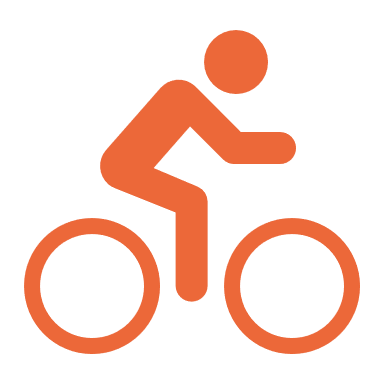 Det står många oanvända cyklar, mopeder, vagnar och andra föremål runt om i våra områden och och tar upp plats. Därför genomför vi nu en rensning. 

Vi vill att du som hyresgäst märker upp familjens cyklar, barnvagnar och andra saker med lägenhetsnummer och namn, senast dagen före rensningen. Se till att märkningen är väl synlig! 
Omärkta cyklar, barnvagnar och andra föremål kommer att forslas bort och i enlighet med gällande lagstiftning lämnas till förvar under 6 månader.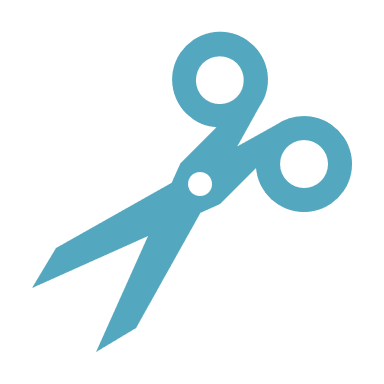 Klipp av och fäst vid din cykel. Har familjen fler cyklar fäst en lapp med namn och lägenhetsnummer synligt på cykeln.Namn:……………………………………………………………………………………Lägenhetsnummer:………………………………………………………………………Klipp av och fäst vid din cykel. Har familjen fler cyklar fäst en lapp med namn och lägenhetsnummer synligt på cykeln.Namn:……………………………………………………………………………………Lägenhetsnummer:………………………………………………………………………Klipp av och fäst vid din cykel. Har familjen fler cyklar fäst en lapp med namn och lägenhetsnummer synligt på cykeln.Namn:……………………………………………………………………………………Lägenhetsnummer:………………………………………………………………………